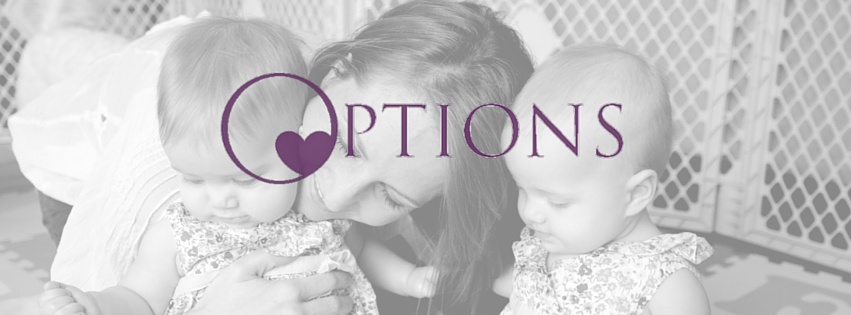 Referral FormClient’s Name __________________________________________DOB:___________________________
Address: _____________________________________________________________________________ Phone #:_____________________________ Alternate Phone #: ________________________________Please Select All That Apply: 	

Any other relevant information:___________________________________________________________
__________________________________________________________________________________________________________________________________________________________________________

Name of person completing this form: ___________________________ Phone #: __________________ 

Referring agency: ______________________________________________________________________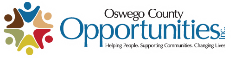 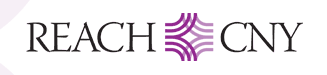 ฀ Pregnant: Due Date ______________฀ Post-Partum / Recent Birth฀ Needs Insurance Help ฀ Needs Prenatal/Primary Care Provider Help฀ Needs Crib (Pack N’ Play) ฀ Help Quitting Smoking (Smoke Free for My Baby and Me)฀ Family Planning /Birth Control Assistance฀ Infant Death or Miscarriage Support฀ 1:1 Breastfeeding Support฀ Needs a Breast Pump฀ Options for Unplanned Pregnancy฀ Mental Health Support฀ Alcohol and Other Drug Assistance฀ Teenager in Need of Support฀ High Risk Pregnancy฀ Other (such as WIC, Housing, GED etc. – specify below)